TI 22 – 57. Technology Example – Sevan 400 Cylindrical FPSO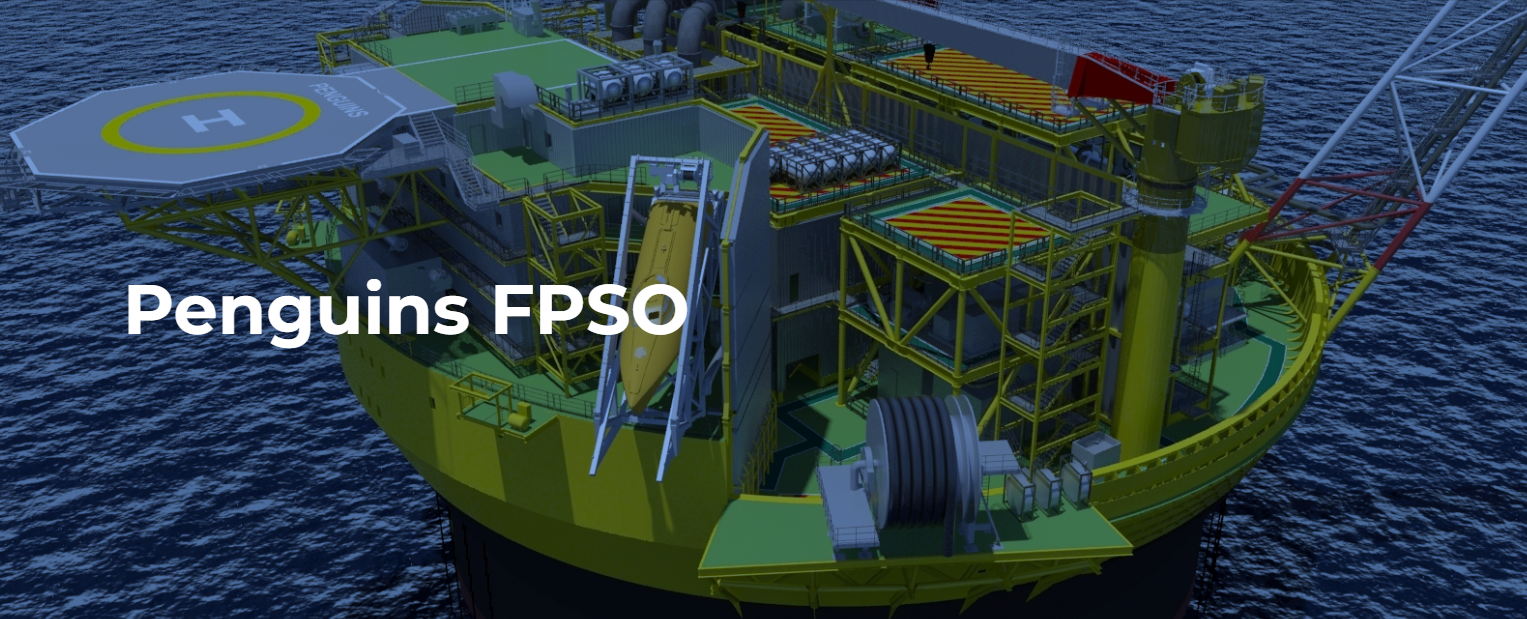 Link to Vendors Website for further information: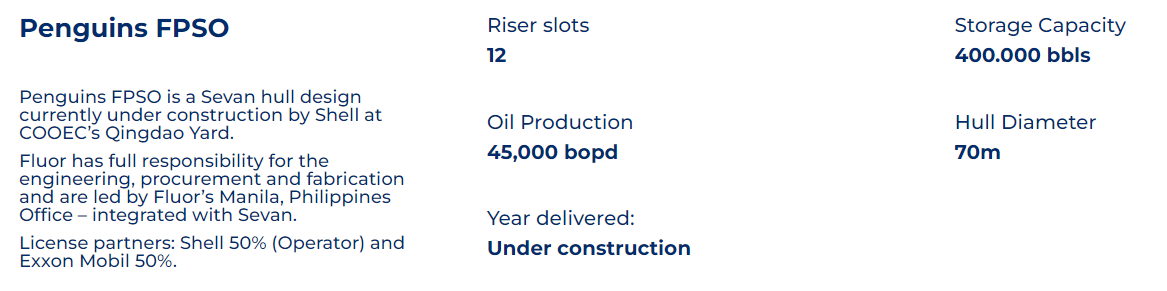 Link: Penguins FPSO - Sevan SSP